Факультет экономики и праваРабочая программа учебной дисциплиныРиск-менеджментНаправление подготовки38.03.02 МенеджментНаправленность (профиль) подготовки:Управление проектамиКвалификация (степень) выпускника:Бакалавр Форма обучения:Очная, очно-заочная, заочнаяСоставитель программы:Балашов Ю.К., декан факультета экономики и праваМосква 2021СОДЕРЖАНИЕ1. Аннотация к дисциплине……………………………………………………...…….. 32. Перечень планируемых результатов обучения, соотнесенных с планируемыми результатами освоения основной профессиональной образовательной программы………. 43. Объем дисциплины в зачетных единицах с указанием количества академических часов, выделенных на контактную работу обучающихся с преподавателем (по видам занятий) и на самостоятельную работу обучающихся……………………………………..… 43.1 Объём дисциплины по видам учебных занятий (в часах)……………………….. 44. Содержание дисциплины, структурированное по темам (разделам) с указанием отведенного на них количества академических часов и видов учебных занятий…………. 64.1. Разделы дисциплины и трудоемкость по видам учебных занятий (в академических часах)……………………………………………………………………..……. 64.2 Содержание дисциплины, структурированное по разделам для очной формы обучения (для очно – заочной и заочной формы обучения- в соответствии с п.4.1)…….... 95. Перечень учебно-методического обеспечения для самостоятельной работы обучающихся по дисциплине ……………………………………………………………….. 106. Оценочные материалы для проведения промежуточной аттестации обучающихся по дисциплине «Риск-менеджмент…………………………………………………………... 126.1. Описание показателей и критериев оценивания компетенций, описание шкал оценивания…………………………………………………………………………………….. 14  6.2. Методические материалы, определяющие процедуры оценивания знаний, умений, навыков и (или) опыта деятельности, характеризующих этапы формирования компетенций в процессе освоения основной профессиональной образовательной программы……………………………………………………………………………………... 146.3. Типовые контрольные задания или иные материалы, необходимые для процедуры оценивания знаний, умений, навыков и (или) опыта деятельности, характеризующих этапы формирования компетенций в процессе освоения основной профессиональной образовательной программы…………………………………………… 156.3.1. Примеры тестовых заданий……………………………………………………. 156.3.2. Вопросы и задания для зачета…………………………………………………. 166.3.3. Практические занятия………………………………………………………….. 176.4. Методические материалы, определяющие процедуры оценивания знаний, умений, навыков и (или) опыта деятельности, характеризующих этапы формирования компетенций…………………………………………………………………………………… 177. Рекомендуемое информационно-методическое обеспечение…………………… 198. Методические указания для обучающихся по освоению дисциплины ............... 199. Материально-техническая база………………………………………………….… 2310. Перечень информационных технологий, используемых при осуществлении образовательного процесса по дисциплине (модулю), включая перечень программного обеспечения и информационных справочных систем………………………………..……. 2410.1 Лицензионное программное обеспечение……………………………………… 2410.2. Электронно-библиотечная система…………………………………………….. 2410.3. Современные профессиональные баз данных…………………………………. 2410.4. Информационные справочные системы……………………………………….. 2411. Особенности реализации дисциплины для инвалидов и лиц с ограниченными возможностями здоровья……………………………………………………………………... 2512.Лист регистрации изменений……………………………………………………… 251. Аннотация к дисциплине.Рабочая программа дисциплины «Риск-менеджмент» составлена в соответствии с требованиями ФГОС ВО по направлению подготовки 38.03.02 Менеджмент (уровень бакалавриата), утвержденного приказом Министерства науки и высшего образования РФ от 12.08. 2020 г. N 970.Рабочая программа содержит обязательные для изучения темы по дисциплине «Риск-менеджмент». Дисциплина дает целостное представление о системе выявления, оценки и снижения финансовых рисков в деятельности предприятия.Место дисциплины в структуре основной профессиональной образовательной программыНастоящая дисциплина включена в часть, формируемую участниками образовательных отношений, Блока1 учебных планов по направлению подготовки 38.03.02  Менеджмент, уровень бакалавриата.Дисциплина изучается на 3 курсе, в 6 семестре для всех форм обучения, форма контроля - экзамен.Цель изучения дисциплины: сформировать у студентов навыки профессиональной компетенции у будущих управленцев и менеджеров предприятий и финансовых учреждений путем освоения и применения методов риск-менеджмента в сфере экономической и финансовой деятельности.Задачи изучения дисциплины:- сформировать знания о методологических основах выявления, классификации рисков при осуществлении предпринимательской деятельности.- развивать основные навыки, связанные с будущей профессиональной деятельностью: проектировочные, организационные, коммуникативные, информационные и аналитические.- содействовать осознанию необходимости в приобретении полноценных знаний в области риск-менеджмента путем решения конкретных проектировочных и аналитических задач различными методами.Компетенции обучающегося, формируемые в результате освоения дисциплины:ПК-3 - владением навыками анализа информации о функционировании системы внутреннего документооборота организации, ведения баз данных по различным показателям и формирования информационного обеспечения участников организационных проектов.2. Перечень планируемых результатов обучения, соотнесенных с планируемыми результатами освоения основной профессиональной образовательной программы ПК-3Процесс изучения дисциплины направлен на формирование компетенций, предусмотренных ФГОС ВО по направлению подготовки 38.03.02  Менеджмент (уровень бакалавриата) и на основе профессионального стандартов «Специалист по управлению рисками», утвержденного приказом Министерства труда и социальной защиты Российской Федерации от 18 августа 2018 г. N 544н и «Специалист в сфере управления проектами государственно-частного партнерства», утвержденный приказом Министерства труда и социальной защиты Российской Федерации от 20 июля 2020 года N 431н, соотнесённых с федеральным государственным образовательным стандартом по указанному направлению подготовки.3. Объем дисциплины в зачетных единицах с указанием количества академических часов, выделенных на контактную работу обучающихся с преподавателем (по видам занятий) и на самостоятельную работу обучающихсяОбщая трудоемкость дисциплины составляет 7 зачетных единиц.3.1 Объём дисциплины по видам учебных занятий (в часах)4. Содержание дисциплины, структурированное по темам (разделам) с указанием отведенного на них количества академических часов и видов учебных занятий4.1. Разделы дисциплины и трудоемкость по видам учебных занятий (в академических часах)для очной формы обучениядля очно-заочной формы обучениядля заочной формы обучения4.2 Содержание дисциплины, структурированное по разделам для очной формы обучения (для очно – заочной и заочной формы обучения- в соответствии с п.4.1)Тема 1. Теоретические основы риск-менеджментаЛекция 1. Введение в риск-менеджментСеминар 1. Введение в риск-менеджментЛекция 2. Классификация рисков, этапы управления рискамиСеминар 2. Классификация рисков, этапы управления рискамиЛекция 3. Организация риск-менеджмента на предприятии.Семинар 3. Организация риск-менеджмента на предприятии.Лекция 4. Особенности выбора стратегии и методы решения управленческих задач. Много вариантность риск-менеджмента, эвристические правила риск-менеджментаСеминар 4. Особенности выбора стратегии и методы решения управленческих задач. Много вариантность риск-менеджмента, эвристические правила риск-менеджментаТема 2. Модели и методы разработки решений по управлению рисками в условиях конкуренцииЛекция 5. Определение «функция полезности»Семинар 5. Определение «функция полезности»Лекция 6. Методы математического прогнозирования и оценки рисков на основе принципа «опоры на собственные силы»Семинар 6. Методы математического прогнозирования и оценки рисков на основе принципа «опоры на собственные силы»Лекция 7. Применение вероятностных моделей оценки риска на примере организации лотереиСеминар 7. Применение вероятностных моделей оценки риска на примере организации лотереиЛекция 8. Управление рисками на фондовом рынкеСеминар 8. Управление рисками на фондовом рынкеЛекция 9. Анализ природного риска. Критерий ВальдаСеминар 9. Анализ природного риска. Критерий ВальдаЛекция 10. Модели расчета показателей риска банкротства и невозврата кредита в системе антикризисного управления фирмойСеминар 10. Модели расчета показателей риска банкротства и невозврата кредита в системе антикризисного управления фирмойТема 3. Управление рисками на финансовом рынкеЛекция 11. Риски и страхование бизнеса. Особые условия договора.Семинар 11. Риски и страхование бизнеса. Особые условия договора.Лекция 12. Оценка риска при проведении сделок с заемными средствами.Семинар 12. Оценка риска при проведении сделок с заемными средствами.Лекция 13. Методы управления рисками на фондовом рынке.Семинар 13. Методы управления рисками на фондовом рынке.5. Перечень учебно-методического обеспечения для самостоятельной работы обучающихся по дисциплине Самостоятельная работа обучающихся при изучении курса «Риск-менеджмент» предполагает, в первую очередь, работу с основной и дополнительной литературой. Результатами этой работы становятся выступления на практических занятиях, участие в обсуждении. Методика самостоятельной работы предварительно разъясняется преподавателем и в последующем может уточняться с учетом индивидуальных особенностей обучающихся. Время и место самостоятельной работы выбираются обучающимися по своему усмотрению с учетом рекомендаций преподавателя.Самостоятельную работу над дисциплиной следует начинать с изучения рабочей программы дисциплины «Риск-менеджмент», которая содержит основные требования к знаниям, умениям и навыкам обучаемых. Обязательно следует вспомнить рекомендации преподавателя, данные в ходе установочных занятий. Затем – приступать к изучению отдельных разделов и тем в порядке, предусмотренном программой.Получив представление об основном содержании раздела, темы, необходимо изучить материал с помощью учебников, указанных в разделе 7 указанной программы. Целесообразно составить краткий конспект или схему, отображающую смысл и связи основных понятий данного раздела и включенных в него тем. Затем, как показывает опыт, полезно изучить выдержки из первоисточников. При желании можно составить их краткий конспект. Обязательно следует записывать возникшие вопросы, на которые не удалось ответить самостоятельно.6. Оценочные материалы для проведения промежуточной аттестации обучающихся по дисциплине «Риск-менеджмент6.1. Описание показателей и критериев оценивания компетенций, описание шкал оценивания  6.2. Методические материалы, определяющие процедуры оценивания знаний, умений, навыков и (или) опыта деятельности, характеризующих этапы формирования компетенций в процессе освоения основной профессиональной образовательной программы6.3. Типовые контрольные задания или иные материалы, необходимые для процедуры оценивания знаний, умений, навыков и (или) опыта деятельности, характеризующих этапы формирования компетенций в процессе освоения основной профессиональной образовательной программы6.3.1. Примеры тестовых заданий1. ЗаданиеКакие дополнительные аспекты бизнеса рассматривает STEEPLED-анализ по сравнению с PESTLE-анализом?1. Образовательные и демографические2. Демографические и риски экспорта3. Образовательные и риски неопределенности4. Ни один ответ не верен2. Задание Каким образом можно организовать исполнение функции риск-менеджмента в соответствии со стандартами FERMA в организации?1. Сформировать отдельное структурное подразделение2. Все ответы верны3. Выделить или набрать специалистов по управлению рисками4. Пригласить внештатного консультанта3. Задание Какова ключевая особенность современного подхода к управлению рисками?1. Наличие наработок, позволяющих определить возможные риски для каждой из отраслей2. Использование самых современных и точных математических методов3. Рассмотрение как позитивных, так и негативных рисков4. Все ответы верны4. Задание Какой в соответствии со стандартом FERMA является вероятность позитивного риска в 50%?1. Высокой2. может быть любой в зависимости от выбранной шкалы3. низкой4. средней5. Задание Какой из методов анализа целесообразно применить для выявления стратегических рисков?1. HAZOP2. FTA3. PESTLE4. FMEA6. Задание Какой из методов анализа целесообразно применить для выявления рисков, связанных с недостатками договорной работы?1. Анализ сценариев2. PESTLE-анализ3. Рассмотрение бизнес-процессов4. Планирование непрерывности бизнеса7. Задание Какой тип рисков невозможно рассчитать статистическими методами?1. Стратегический2. Операционный3. Риск прочих опасностей4. Финансовый8. Задание Что такое оценка рисков?1. определение приемлемости риска для организации2. процесс сравнения рассчитанного риска с представленными критериями риска для определения его существенности3. качественная оценка вероятности его наступления и возможного ущерба4. процесс присвоения значений вероятности и ущерба9. Задание Что является преимуществом экспертных методов расчета рисков по сравнению со статистическими?1. Возможность расчета финансовых рисков2.Привлечение квалифицированных экспертов3. Возможность расчета рисков опасностей4. Возможность оценки любого риска6.3.2. Вопросы и задания для зачета1) Понятие рисковых и без рисковых ситуаций	2) Понятие «риск-менеджмент»3) Классификация и виды рисков4) Классификация финансовых рисков5) Особенности работы риск-менеджера.6) Основные приемы снижения степени риска7) Управление финансовыми рисками8) Функции риск-менеджмента9) Этапы организации риск-менеджмента10) Функции отдела рисковых вложений капитала11) Особенности выбора стратегии и методов решения управленческих задач812) Эвристические  правила риск-менеджмента13) Понятие «функции полезности»14) Методы математического прогнозирования и оценки рисков на основе принципа «опоры на собственные силы»15) Применение вероятностных моделей оценки риска на примере организации лотереи16) Оценка вероятности банкротства (Z-модель).17) Анализ природного риска. Критерий Вальда18) Особенности организации фондового рынка в РФ19) Методы управления рисками на фондовом рынке20) Оценка риска при проведении сделок с заемными средствами21) Роль технического анализа при совершении сделок на фондовом рынке22) Направления автоматизации риск-менеджмента6.3.3. Практические занятияУчебным планом предусмотрено проведение практических занятий по дисциплине. Практические занятия предназначены для отработки теоретических положений на практике. Операционно-деятельностная доминанта ПЗ обуславливает необходимость не только вербальных методов обучения, но и деловых и ролевых игр, тренингов, «мозгового штурма» и т. д.Рекомендуемые темы для проведения практических занятий:Введение в риск-менеджментКлассификация рисков, этапы управления рискамиОрганизация риск-менеджмента на предприятии.Особенности выбора стратегии и методы решения управленческих задач. Много вариантность риск-менеджмента, эвристические правила риск-менеджментаОпределение «функция полезности»Методы математического прогнозирования и оценки рисков на основе принципа «опоры на собственные силы»Применение вероятностных моделей оценки риска на примере организации лотереиМодели расчета показателей риска банкротства и невозврата кредита в системе антикризисного управления фирмойАнализ природного риска. Критерий Вальда10. Управление рисками на фондовом рынке11. Методы управления рисками на фондовом рынке12. Оценка риска при проведении сделок с заемными средствами.13. Риски и страхование бизнеса. Особые условия договора.6.4. Методические материалы, определяющие процедуры оценивания знаний, умений, навыков и (или) опыта деятельности, характеризующих этапы формирования компетенцийС целью определения уровня овладения компетенциями, закрепленными за дисциплиной, в заданные преподавателем сроки проводится текущий и промежуточный контроль знаний, умений и навыков каждого обучающегося. Все виды текущего контроля осуществляются на практических занятиях. Исключение составляет устный опрос, который может проводиться в начале или конце лекции в течение 15-20 мин. с целью закрепления знаний терминологии по дисциплине. При оценке компетенций принимается во внимание формирование профессионального мировоззрения, определенного уровня включённости в занятия, рефлексивные навыки, владение изучаемым материалом. Процедура оценивания компетенций обучающихся основана на следующих стандартах:1. Периодичность проведения оценки.2. Многоступенчатость: оценка (как преподавателем, так и обучающимися группы) и самооценка обучающегося, обсуждение результатов и комплекс мер по устранению недостатков.3. Единство используемой технологии для всех обучающихся, выполнение условий сопоставимости результатов оценивания.4. Соблюдение последовательности проведения оценки.Текущая аттестация обучающихся. Текущая аттестация обучающихся по дисциплине «Риск-менеджмент» проводится в соответствии с локальными нормативными актами ЧОУ ВО «ИНУПБТ»  и является обязательной.Текущая аттестация по дисциплине «Риск-менеджмент» проводится в форме опроса и контрольных мероприятий по оцениванию фактических результатов обучения обучающихся и осуществляется преподавателем дисциплины. Объектами оценивания выступают:учебная дисциплина (активность на занятиях, своевременность выполнения различных видов заданий, посещаемость всех видов занятий по аттестуемой дисциплине);степень усвоения теоретических знаний в качестве «ключей анализа»;уровень овладения практическими умениями и навыками по всем видам учебной работы;результаты самостоятельной работы (изучение книг из списка основной и дополнительной литературы).Активность обучающегося на занятиях оценивается на основе выполненных обучающимся работ и заданий, предусмотренных данной рабочей программой дисциплины. Кроме того, оценивание обучающегося проводится на текущем контроле по дисциплине. Оценивание обучающегося на контрольной неделе проводится преподавателем независимо от наличия или отсутствия обучающегося (по уважительной или неуважительной причине) на занятии. Оценка носит комплексный характер и учитывает достижения обучающегося по основным компонентам учебного процесса за текущий период.Оценивание обучающегося носит комплексный характер и учитывает достижения обучающегося по основным компонентам учебного процесса за текущий период с выставлением оценок в ведомости.Промежуточная аттестация обучающихся. Промежуточная аттестация обучающихся по дисциплине «Риск-менеджмент» проводится в соответствии с локальными нормативными актами ЧОУ ВО «ИНУПБТ» и является обязательной.Промежуточная аттестация по дисциплине «Риск-менеджмент» проводится в соответствии с учебным планом в 6 семестре для очной формы обучения и в 5 семестре для остальных форм в виде экзамена в период зачетно-экзаменационной сессии в соответствии с графиком проведения. Обучающиеся допускаются к экзамену по дисциплине в случае выполнения им учебного плана по дисциплине: выполнения всех заданий и мероприятий, предусмотренных программой дисциплины.Оценка знаний обучающегося на зачете определяется его учебными достижениями в семестровый период и результатами текущего контроля знаний и выполнением им заданий.Знания умения, навыки обучающегося на зачете оцениваются как: «отлично», «хорошо», «удовлетворительно», «неудовлетворительно».Основой для определения оценки служит уровень усвоения обучающимися материала, предусмотренного данной рабочей программой.7. Рекомендуемое информационно-методическое обеспечениеа). Основная литература1. Фомичев А. Н.  Риск-менеджмент. Учебник 3-е изд. - М.: Дашков и Ко, 2011. (ЭБС www.biblioclub.ru)2. Иванов А. А.  Риск-менеджмент. Учебно-методический комплекс  - М.: Евразийский открытый институт, 2011. (ЭБС www.biblioclub.ru)3. Риск-менеджмент инвестиционного проекта. Учебник // Под редакцией:   Грачева М. В. Секерин А. Б.,  М.: Юнити-Дана, 2012. (ЭБС www.biblioclub.ru)б). Дополнительная литература1. Анализ и управление рисками организации: учеб. пособие / Н.А.Рыхтикова. – 2-е изд. – М. : ФОРУМ, 2009. – 240с.2. Управление рисками: учеб. Пособие. – М.: Проспект, 2009. – 160с.3. Управление рисками на предприятии: учебное пособие/ С.М. Васин, В.С. Шутов. _ М.: КНОРУС, 2010. – 304с.8. Методические указания для обучающихся по освоению дисциплины 9. Описание материально-технической базы, необходимой для осуществления образовательного процесса по дисциплине      Реализация образовательного процесса по дисциплине «Риск-менеджмент» осуществляется в следующих аудиториях:       Кабинет менеджмента № 307, оснащенный оборудованием:  (30 мест; Учебный стол – 15 шт., Учебный стул – 30 шт., Офисный стол – 1 шт., Офисный стул – 1 шт.,  Шкаф – 1 шт., Стенд – 1 шт., Учебная доска – 1 шт.)     Для проведения практических и семинарских занятий используется аудитория для семинарских и практических занятий № 308, оснащенная оборудованием:     Учебный стул - 28 шт.; Офисный стол  - 1 шт.; Офисный стул  - 1 шт.; Шкаф - 1 шт.; Стенд - 7 шт.; Учебная доска - 1шт.; Калькулятор - 15 шт.; Набор для «Математических дисциплин» - 1 компл.; Ноутбук - 1 шт.; Экран - 1 шт.; Учебный стол - 14 шт.; Проектор - 1 шт., Трибуна – 1 шт.     Для консультаций используется аудитория для групповых и индивидуальных консультаций № 405, оснащенная оборудованием:      Учебный стол – 10 шт.; Студенческая лавка (на 3 посадочных места) – 10 шт.; Офисный стол -1 шт.; Офисный стул – 1 шт.; Стенд – 6 шт.; Учебная доска -1 шт.     Для проведения аттестаций используется аудитория для текущего контроля и промежуточной аттестации № 608, оснащенная оборудованием:     Учебная доска – 1 шт.; Учебный стол – 16 шт.; Учебный стул – 32 шт.; Офисный стол -1; шт.; Офисный стул – 1 шт.; Стенд – 10 шт.; Трибуна -1 шт.      Для самостоятельной работы студентов используется аудитория № 305, оснащенная оборудованием:     Учебный стол – 12 шт.; Учебный стул – 24 шт.; Офисный стол – 1 шт.; Офисный стул – 1 шт.; Шкаф – 1 шт.; Стенд – 5 шт.; Учебная доска – 1 шт.; Ноутбук – 1 шт.; Принтер – 1 шт.10. Перечень информационных технологий, используемых при осуществлении образовательного процесса по дисциплине, в том числе комплект лицензионного программного обеспечения, электронно-библиотечные системы, современные профессиональные базы данных и информационные справочные системыОбучающиеся обеспечены доступом к электронной информационно-образовательной среде Университета из любой точки, в которой имеется доступ к сети «Интернет», как на территории организации, так и вне ее.10.1 Лицензионное программное обеспечение:Microsoft officeMicrosoft Windows 7Kaspersky Endpoint Security10.2. Электронно-библиотечная система:Электронная библиотечная система (ЭБС): http://www.iprbookshop.ru/10.3. Современные профессиональные баз данных:Официальный интернет-портал базы данных правовой информации http://pravo.gov.ruПортал "Информационно-коммуникационные технологии в образовании" http://www.ict.edu.ruНаучная электронная библиотека http://www.elibrary.ru/Национальная электронная библиотека http://www.nns.ru/Электронные ресурсы Российской государственной библиотеки http://www.rsl.ru/ru/root3489/allWeb of Science Core Collection — политематическая реферативно-библиографическая и наукометрическая (библиометрическая) база данных — http://webofscience.comПолнотекстовый архив ведущих западных научных журналов на российской платформе Национального электронно-информационного консорциума (НЭИКОН) http://neicon.ruБазы данных издательства Springer https://link.springer.comwww.minfin.ru Сайт Министерства финансов РФhttp://gks.ru Сайт Федеральной службы государственной статистикиwww.skrin.ru База данных СКРИН (крупнейшая база данных по российским компаниям, отраслям, регионам РФ)www.cbr.ru Сайт Центрального Банка Российской Федерацииhttp://moex.com/ Сайт Московской биржиwww.fcsm.ru Официальный сайт Федеральной службы по финансовым рынкам (ФСФР)www.rbc.ru Сайт РБК («РосБизнесКонсалтинг» - ведущая российская компания, работающая в сферах масс-медиа и информационных технологий)www.expert.ru Электронная версия журнала «Эксперт»http://ecsn.ru/ «Экономические науки»10.4. Информационные справочные системы:Информационно-правовая система «Консультант+» Информационно-справочная система «LexPro» Портал Федеральных государственных образовательных стандартов высшего образования http://fgosvo.ruwww.garant.ru Информационно-правовая система Гарант11. Особенности реализации дисциплины для инвалидов и лиц с ограниченными возможностями здоровьяДля обеспечения образования инвалидов и обучающихся с ограниченными возможностями здоровья по личному заявлению обучающегося разрабатывается адаптированная образовательная программа, индивидуальный учебный план с учетом особенностей их психофизического развития и состояния здоровья, в частности применяется индивидуальный подход к освоению дисциплины, индивидуальные задания: рефераты, письменные работы и, наоборот, только устные ответы и диалоги, индивидуальные консультации, использование диктофона и других записывающих средств для воспроизведения лекционного и семинарского материала.В целях обеспечения обучающихся инвалидов и лиц с ограниченными возможностями здоровья библиотека комплектует фонд основной учебной литературой, адаптированной к ограничению их здоровья, предоставляет возможность удаленного использования электронных образовательных ресурсов, доступ к которым организован в ЧОУ ВО «ИНУПБТ». В библиотеке проводятся индивидуальные консультации для данной категории пользователей, оказывается помощь в регистрации и использовании сетевых и локальных электронных образовательных ресурсов, предоставляются места в читальном зале, оборудованные программами невизуального доступа к информации, экранными увеличителями и техническими средствами усиления остаточного зрения: Microsoft Windows 7, Центр специальных возможностей, Экранная лупа; MicrosoftWindows 7, Центр специальных возможностей, Экранный диктор; MicrosoftWindows 7, Центр специальных возможностей, Экранная клавиатура; экранная лупа OneLoupe; речевой синтезатор «Голос».12.Лист регистрации измененийРабочая программа учебной дисциплины обсуждена и утверждена на заседании Ученого совета от «__» __________ 2020 г. протокол № _____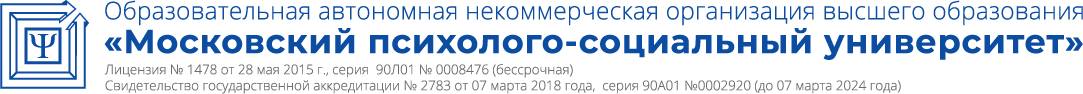 Код компетенцииРезультаты освоения ОПОП (содержание компетенций)Индикаторы достижения компетенцийФормы образовательной деятельности, способствующие формированию и развитию компетенцииПК-3владение навыками предпринимательской деятельности и проведения мониторинга рисков в процессе реализации проекта, в том числе, проекта государственно-частного партнерства;ПК-3.1. Владеет навыками предпринимательской деятельностиКонтактная работа:ЛекцииПрактические занятияСамостоятельная работаПК-3владение навыками предпринимательской деятельности и проведения мониторинга рисков в процессе реализации проекта, в том числе, проекта государственно-частного партнерства;ПК-3.2. Имеет навыки проведения мониторинга рисков в процессе реализации проектаКонтактная работа:ЛекцииПрактические занятияСамостоятельная работаПК-3владение навыками предпринимательской деятельности и проведения мониторинга рисков в процессе реализации проекта, в том числе, проекта государственно-частного партнерства;ПК-3.3. Владеет навыками предпринимательской деятельности и проведения мониторинга рисков  в процессе реализации проекта, в том числе, проекта государственно-частного партнерстваКонтактная работа:ЛекцииПрактические занятияСамостоятельная работаОбъём дисциплиныВсего часовВсего часовВсего часовОбъём дисциплиныочная форма обученияочно-заочная форма обучениязаочная форма обученияОбщая трудоемкость дисциплины216216216Контактная работа обучающихся с преподавателем (всего)904020Аудиторная работа (всего):904020в том числе:Лекции36208семинары, практические занятия542012лабораторные работыВнеаудиторная работа (всего):в том числе:Самостоятельная работа обучающихся (всего)99167187Вид промежуточной аттестации обучающегося - экзамен2799№п/пРазделы и темы дисциплиныСеместрВиды учебной работы, включая самостоятельную работу студентов и трудоемкость (в часах)Виды учебной работы, включая самостоятельную работу студентов и трудоемкость (в часах)Виды учебной работы, включая самостоятельную работу студентов и трудоемкость (в часах)Виды учебной работы, включая самостоятельную работу студентов и трудоемкость (в часах)Виды учебной работы, включая самостоятельную работу студентов и трудоемкость (в часах)Виды учебной работы, включая самостоятельную работу студентов и трудоемкость (в часах)Виды учебной работы, включая самостоятельную работу студентов и трудоемкость (в часах)Виды учебной работы, включая самостоятельную работу студентов и трудоемкость (в часах)Виды учебной работы, включая самостоятельную работу студентов и трудоемкость (в часах)Виды учебной работы, включая самостоятельную работу студентов и трудоемкость (в часах)Виды учебной работы, включая самостоятельную работу студентов и трудоемкость (в часах)Виды учебной работы, включая самостоятельную работу студентов и трудоемкость (в часах)Виды учебной работы, включая самостоятельную работу студентов и трудоемкость (в часах)Виды учебной работы, включая самостоятельную работу студентов и трудоемкость (в часах)Виды учебной работы, включая самостоятельную работу студентов и трудоемкость (в часах)Виды учебной работы, включая самостоятельную работу студентов и трудоемкость (в часах)Вид оценочного средства текущего контроля успеваемости, промежуточной аттестации (по семестрам)№п/пРазделы и темы дисциплиныСеместрВсегоВсегоВсегоИз них аудиторные занятияИз них аудиторные занятияИз них аудиторные занятияИз них аудиторные занятияИз них аудиторные занятияИз них аудиторные занятияИз них аудиторные занятияСамостоятельная работаСамостоятельная работаКонтрольная работаКонтрольная работаКурсовая работаКурсовая работаВид оценочного средства текущего контроля успеваемости, промежуточной аттестации (по семестрам)№п/пРазделы и темы дисциплиныСеместрВсегоВсегоВсегоЛекции .Практикум. Лаборатор.Практикум. ЛабораторПрактическ.занятия /семинары Практическ.занятия /семинары 1Введение в риск-менеджмент614141424488Опрос2Классификация рисков, этапы управления рисками615151534488Коллоквиум 3Организация риск-менеджмента на предприятии.614141434477Опрос4Особенности выбора стратегии и методы решения управленческих задач. Много вариантность риск-менеджмента, эвристические правила риск-менеджмента615151535577Коллоквиум 5Определение «функция полезности»614141424488Опрос6Методы математического прогнозирования и оценки рисков на основе принципа «опоры на собственные силы»615151534488Тестирование7Применение вероятностных моделей оценки риска на примере организации лотереи614141434477Коллоквиум Текущий контроль (контрольный срез)Тестирование, решение задач8Модели расчета показателей риска банкротства и невозврата кредита в системе антикризисного управления фирмой615151535577Опрос9Анализ природного риска. Критерий Вальда614141424488Коллоквиум 10Управление рисками на фондовом рынке615151534488Опрос11Методы управления рисками на фондовом рынке614141434477Коллоквиум 12Оценка риска при проведении сделок с заемными средствами.615151534488Опрос13Риски и страхование бизнеса. Особые условия договора615151534488Коллоквиум Экзамен27272727 (экзамен)Итого2162162163654549999№п/пРазделы и темы дисциплиныСеместрВиды учебной работы, включая самостоятельную работу студентов и трудоемкость (в часах)Виды учебной работы, включая самостоятельную работу студентов и трудоемкость (в часах)Виды учебной работы, включая самостоятельную работу студентов и трудоемкость (в часах)Виды учебной работы, включая самостоятельную работу студентов и трудоемкость (в часах)Виды учебной работы, включая самостоятельную работу студентов и трудоемкость (в часах)Виды учебной работы, включая самостоятельную работу студентов и трудоемкость (в часах)Виды учебной работы, включая самостоятельную работу студентов и трудоемкость (в часах)Виды учебной работы, включая самостоятельную работу студентов и трудоемкость (в часах)Вид оценочного средства текущего контроля успеваемости, промежуточной аттестации (по семестрам)№п/пРазделы и темы дисциплиныСеместрВсегоИз них аудиторные занятияИз них аудиторные занятияИз них аудиторные занятияИз них аудиторные занятияСамостоятельная работаКонтрольная работаКурсовая работаВид оценочного средства текущего контроля успеваемости, промежуточной аттестации (по семестрам)№п/пРазделы и темы дисциплиныСеместрВсегоЛекции .Практикум. ЛабораторПрактическ.занятия /семинары 1Введение в риск-менеджмент6172213Опрос2Классификация рисков, этапы управления рисками6172213Коллоквиум 3Организация риск-менеджмента на предприятии.6151113Опрос4Особенности выбора стратегии и методы решения управленческих задач. Много вариантность риск-менеджмента, эвристические правила риск-менеджмента6151113Коллоквиум 5Определение «функция полезности»6151113Опрос6Методы математического прогнозирования и оценки рисков на основе принципа «опоры на собственные силы»6151113Тестирование7Применение вероятностных моделей оценки риска на примере организации лотереи6151113Коллоквиум 8Модели расчета показателей риска банкротства и невозврата кредита в системе антикризисного управления фирмой6151113Опрос9Анализ природного риска. Критерий Вальда6172213Коллоквиум 10Управление рисками на фондовом рынке6172213Опрос11Методы управления рисками на фондовом рынке6172213Коллоквиум 12Оценка риска при проведении сделок с заемными средствами.6162212Опрос13Риски и страхование бизнеса. Особые условия договора6162212Коллоквиум Экзамен99 (экзамен)Итого2162020167№п/пРазделы и темы дисциплиныСеместрВиды учебной работы, включая самостоятельную работу студентов и трудоемкость (в часах)Виды учебной работы, включая самостоятельную работу студентов и трудоемкость (в часах)Виды учебной работы, включая самостоятельную работу студентов и трудоемкость (в часах)Виды учебной работы, включая самостоятельную работу студентов и трудоемкость (в часах)Виды учебной работы, включая самостоятельную работу студентов и трудоемкость (в часах)Виды учебной работы, включая самостоятельную работу студентов и трудоемкость (в часах)Виды учебной работы, включая самостоятельную работу студентов и трудоемкость (в часах)Виды учебной работы, включая самостоятельную работу студентов и трудоемкость (в часах)Вид оценочного средства текущего контроля успеваемости, промежуточной аттестации (по семестрам)№п/пРазделы и темы дисциплиныСеместрВсегоИз них аудиторные занятияИз них аудиторные занятияИз них аудиторные занятияИз них аудиторные занятияСамостоятельная работаКонтрольная работаКурсовая работаВид оценочного средства текущего контроля успеваемости, промежуточной аттестации (по семестрам)№п/пРазделы и темы дисциплиныСеместрВсегоЛекции .Практикум. ЛабораторПрактическ.занятия /семинары 1Введение в риск-менеджмент6161114Опрос2Классификация рисков, этапы управления рисками6150114Коллоквиум 3Организация риск-менеджмента на предприятии.6161114Опрос4Особенности выбора стратегии и методы решения управленческих задач. Много вариантность риск-менеджмента, эвристические правила риск-менеджмента6150114Коллоквиум 5Определение «функция полезности»6161114Опрос6Методы математического прогнозирования и оценки рисков на основе принципа «опоры на собственные силы»6150114Тестирование7Применение вероятностных моделей оценки риска на примере организации лотереи6161114Коллоквиум 8Модели расчета показателей риска банкротства и невозврата кредита в системе антикризисного управления фирмой6161114Опрос9Анализ природного риска. Критерий Вальда6160115Коллоквиум 10Управление рисками на фондовом рынке6171115Опрос11Методы управления рисками на фондовом рынке6171115Коллоквиум 12Оценка риска при проведении сделок с заемными средствами.6160115Опрос13Риски и страхование бизнеса. Особые условия договора6161015Коллоквиум Экзамен99 (экзамен)Итого216812187Наименование темыВопросы, вынесенные на самостоятельное изучениеФормы самостоятельной работыУчебно-методическое обеспечениеФорма контроляВведение в риск-менеджментРабота в библиотеке, включая ЭБС. Подготовка доклада- презентации.Литература к теме, работа с интернет источникамиОпросКлассификация рисков, этапы управления рискамиРабота в библиотеке, включая ЭБС. Подготовка доклада- презентацииЛитература к теме, работа с интернет источникамиКоллоквиум Организация риск-менеджмента на предприятии.Работа в библиотеке, включая ЭБС. Подготовка доклада- презентации.Литература к теме, работа с интернет источникамиОпросОсобенности выбора стратегии и методы решения управленческих задач. Много вариантность риск-менеджмента, эвристические правила риск-менеджментаРабота в библиотеке, включая ЭБС. Подготовка доклада- презентации.Литература к теме, работа с интернет источникамиКоллоквиум Определение «функция полезности»Работа в библиотеке, включая ЭБС. Подготовка доклада- презентации.Литература к теме, работа с интернет источникамиОпросМетоды математического прогнозирования и оценки рисков на основе принципа «опоры на собственные силы»Работа в библиотеке, включая ЭБС. Подготовка доклада- презентации.Литература к теме, работа с интернет источникамиКоллоквиум Применение вероятностных моделей оценки риска на примере организации лотереиРабота в библиотеке, включая ЭБС. Подготовка доклада- презентации.Литература к теме, работа с интернет источникамиОпросМодели расчета показателей риска банкротства и невозврата кредита в системе антикризисного управления фирмойРабота в библиотеке, включая ЭБС. Подготовка доклада- презентации.Литература к теме, работа с интернет источникамиКоллоквиум Анализ природного риска. Критерий ВальдаРабота в библиотеке, включая ЭБС. Подготовка доклада- презентации.Литература к теме, работа с интернет источникамиОпросУправление рисками на фондовом рынкеРабота в библиотеке, включая ЭБС. Подготовка доклада- презентации.Литература к теме, работа с интернет источникамиКоллоквиум Методы управления рисками на фондовом рынкеРабота в библиотеке, включая ЭБС. Подготовка доклада- презентации.Литература к теме, работа с интернет источникамиОпросОценка риска при проведении сделок с заемными средствами.Работа в библиотеке, включая ЭБС. Подготовка доклада- презентации.Литература к теме, работа с интернет источникамиКоллоквиум Риски и страхование бизнеса. Особые условия договораРабота в библиотеке, включая ЭБС. Подготовка доклада- презентации.Литература к теме, работа с интернет источникамиОпрос№ п/пНаименование оценочного средстваКраткая характеристика оценочного средстваШкала и критерии оценки, баллКритерии оценивания компетенции1.ОпросСбор первичной информации по выяснению уровня усвоения пройденного материала«Зачтено» - если обучающийся демонстрирует знание материала по разделу, основанные на знакомстве с обязательной литературой и современными публикациями; дает логичные, аргументированные ответы на поставленные вопросы. Также оценка «зачтено» ставится, если обучающимся допущены незначительные неточности в ответах, которые он исправляет путем наводящих вопросов со стороны преподавателя.«Не зачтено» - имеются существенные пробелы в знании основного материала по разделу, а также допущены принципиальные ошибки при изложении материала.ПК-3.1., ПК-3.2., ПК-3.3.2Доклад-презентацияПубличное выступление по представлению полученных результатов в программе Microsoft PowerPoint«5» – доклад выполнен в соответствии с заявленной темой, презентация легко читаема и ясна для понимания, грамотное использование терминологии, свободное изложение рассматриваемых проблем, докладчик правильно ответил на все вопросы в ходе дискуссии;«4» – некорректное оформление презентации, грамотное использование терминологии, в основном свободное изложение рассматриваемых проблем, докладчик частично правильно ответил на все вопросы в ходе дискуссии;«3» – отсутствие презентации, докладчик испытывал затруднения при выступлении и ответе на вопросы в ходе дискуссии;«2» - докладчик не раскрыл темуПК-3.1., ПК-3.2., ПК-3.3.3КоллоквиумБеседа преподавателя с учащимися на определенную тему из учебной программы«Зачтено» - если обучающийся демонстрирует знание материала по разделу, основанные на знакомстве с обязательной литературой и современными публикациями; дает логичные, аргументированные ответы на поставленные вопросы. Также оценка «зачтено» ставится, если обучающимся допущены незначительные неточности в ответах, которые он исправляет путем наводящих вопросов со стороны преподавателя.«Не зачтено» - имеются существенные пробелы в знании основного материала по разделу, а также допущены принципиальные ошибки при изложении материала.ПК-3.1., ПК-3.2., ПК-3.3.4ТестированиеТестирование можно проводить в форме: компьютерного тестирования, т.е. компьютер произвольно выбирает вопросы из базы данных по степени сложности;письменных ответов, т.е. преподаватель задает вопрос и дает несколько вариантов ответа, а студент на отдельном листе записывает номера вопросов и номера соответствующих ответов«отлично» - процент правильных ответов 80-100%; «хорошо» - процент правильных ответов 65-79,9%;«удовлетворительно» - процент правильных ответов 50-64,9%;«неудовлетворительно» - процент правильных ответов менее 50%.ПК-3.1., ПК-3.2., ПК-3.3.№Форма контроля/ коды оцениваемых компетенцийПроцедура оцениванияШкала и критерии оценки, балл1.Зачет - ПК-3.1., ПК-3.2., ПК-3.3..Правильность ответов на все вопросы (верное, четкое и достаточно глубокое изложение идей, понятий, фактов и т.д.);Сочетание полноты и лаконичности ответа;Наличие практических навыков по дисциплине (решение задач или заданий);Ориентирование в учебной, научной и специальной литературе;Логика и аргументированность изложения;Грамотное комментирование, приведение примеров, аналогий;Культура ответа.«Зачтено»обучающийся должен дать полные, исчерпывающие ответы на вопросы экзаменационного билета, в частности, ответ должен предполагать знание основных понятий и их особенностей, умение правильно определять специфику соответствующих отношений, правильное решение практического задания. Оценка «отлично» предполагает наличие системы знаний по предмету, умение излагать материал в логической последовательности, систематично, грамотным языком;обучающийся должен дать полные ответы на вопросы, указанные в экзаменационном билете. Допускаются неточности при ответе, которые все же не влияют на правильность ответа. Ответ должен предполагать знание основных понятий и их особенностей, умение правильно определять специфику соответствующих отношений. Оценка «хорошо» предполагает наличие системы знаний по предмету, умение излагать материал в логической последовательности, систематично, грамотным языком, однако, допускаются незначительные ошибки, неточности по названным критериям, которые все же не искажают сути соответствующего ответа;  обучающийся должен в целом дать ответы на вопросы, предложенные в экзаменационном билете, ориентироваться в системе дисциплины «Риск-менеджмент», знать основные категории предмета. Оценка «удовлетворительно» предполагает, что материал в основном изложен грамотным языком;«не зачтено»обучающимся либо не дан ответ на вопрос билета, либо обучающийся не знает основных категорий, не может определить предмет дисциплины.1.Тестирование (на экзамене) - ПК-3.1., ПК-3.2., ПК-3.3.. Полнота знаний теоретического контролируемого материала. Количество правильных ответов«зачтено» - 100%-50%;«не зачтено» - менее 50%.Вид деятельностиМетодические указания по организации деятельности студентаЛекцияНаписание конспекта лекций: кратко, схематично, последовательно фиксировать основные положения, выводы, формулировки, обобщения; помечать важные мысли, выделять ключевые слова, термины. Проверка терминов, понятий с помощью энциклопедий, словарей, справочников с выписыванием толкований в тетрадь. Обозначить вопросы, термины, материал, который вызывает трудности, пометить и попытаться найти ответ в рекомендуемой литературе. Если самостоятельно не удается разобраться в материале, необходимо сформулировать вопрос и задать преподавателю на консультации, на практическом занятии.Практические занятияПроработка рабочей программы, уделяя особое внимание целям и задачам, структуре и содержанию дисциплины. Конспектирование источников. Работа с конспектом лекций, подготовка ответов к контрольным вопросам, просмотр рекомендуемой литературы, работа с текстом. Прослушивание аудио- и видеозаписей по заданной теме, решение расчетно-графических заданий, решение задач по алгоритму и др.Индивидуальные заданияЗнакомство с основной и дополнительной литературой, включая справочные издания, зарубежные источники, конспект основных положений, терминов, сведений, требующихся для запоминания и являющихся основополагающими в этой теме. Составление аннотаций к прочитанным литературным источникам и др.Самостоятельная работаСамостоятельная работа проводится с целью: систематизации и закрепления полученных теоретических знаний и практических умений обучающихся; углубления и расширения теоретических знаний студентов; формирования умений использовать нормативную,  правовую, справочную  документацию, учебную  и специальную литературу; развития познавательных способностей и активности обучающихся: творческой инициативы, самостоятельности, ответственности, организованности; формирование самостоятельности мышления, способностей к саморазвитию, совершенствованию и самоорганизации; формирования профессиональных компетенций; развитию исследовательских умений обучающихся. Формы и виды самостоятельной работы: чтение основной и дополнительной литературы – самостоятельное изучение материала по рекомендуемым литературным источникам; работа с библиотечным каталогом, самостоятельный подбор необходимой литературы; работа со словарем, справочником; поиск необходимой информации в сети Интернет; конспектирование  источников; реферирование источников; составление аннотаций к прочитанным литературным источникам; составление рецензий и отзывов на прочитанный материал; составление обзора публикаций по теме; составление и разработка терминологического словаря; составление хронологической таблицы; составление библиографии (библиографической картотеки); подготовка к различным формам текущей и промежуточной аттестации (к тестированию, зачету, экзамену); выполнение домашних контрольных работ; самостоятельное выполнение практических заданий репродуктивного типа (ответы на вопросы, тесты; выполнение творческих заданий). Технология организации самостоятельной работы обучающихся включает использование информационных и материально-технических ресурсов образовательного учреждения: библиотеку с читальным залом, укомплектованную в соответствии с существующими нормами; учебно-методическую базу учебных кабинетов, лабораторий и зала кодификации; компьютерные классы с возможностью работы в сети Интернет; аудитории (классы) для консультационной деятельности; учебную и учебно-методическую литературу, разработанную с учетом увеличения доли самостоятельной работы студентов, и иные  методические материалы. Перед выполнением обучающимися внеаудиторной самостоятельной работы преподаватель проводит консультирование по выполнению задания, который включает цель задания, его содержания, сроки выполнения, ориентировочный объем работы, основные требования к результатам работы, критерии оценки. Во время выполнения обучающимися внеаудиторной самостоятельной работы и при необходимости преподаватель может проводить индивидуальные и групповые консультации. Самостоятельная работа может осуществляться индивидуально или группами обучающихся в зависимости от цели, объема, конкретной тематики самостоятельной работы, уровня сложности, уровня умений обучающихся. Контроль самостоятельной работы предусматривает:соотнесение содержания контроля с целями обучения; объективность контроля;валидность контроля (соответствие предъявляемых заданий тому, что предполагается проверить); дифференциацию контрольно-измерительных материалов.Формы контроля самостоятельной работы:просмотр и проверка выполнения самостоятельной работы преподавателем;организация самопроверки, взаимопроверки выполненного задания в группе; обсуждение результатов выполненной работы на занятии;проведение письменного опроса; проведение устного опроса;организация и проведение индивидуального собеседования; организация и проведение собеседования с группой;защита отчетов о проделанной работе.ОпросОпрос - это средство контроля, организованное как специальная беседа преподавателя с обучающимся на темы, связанные с изучаемой дисциплиной, и рассчитанное на выявление объема знаний по определенному разделу, теме, проблеме и т.п. Проблематика, выносимая на опрос определена в заданиях для самостоятельной работы обучающегося, а также может определяться преподавателем, ведущим семинарские занятия. Во время проведения опроса обучающийся должен уметь обсудить с преподавателем соответствующую проблематику на уровне диалога.КоллоквиумКоллоквиум (от латинского colloquium – разговор, беседа) – одна из форм учебных занятий, беседа преподавателя с учащимися на определенную тему из учебной программы. Цель проведения коллоквиума состоит в выяснении уровня знаний, полученных учащимися в результате прослушивания лекций, посещения семинаров, а также в результате самостоятельного изучения материала. В рамках поставленной цели решаются следующие задачи:выяснение качества и степени понимания учащимися лекционного материала;развитие и закрепление навыков выражения учащимися своих мыслей;расширение вариантов самостоятельной целенаправленной подготовки учащихся;развитие навыков обобщения различных литературных источников;предоставление возможности учащимся сопоставлять разные точки зрения по рассматриваемому вопросу.В результате проведения коллоквиума преподаватель должен иметь представление:о качестве лекционного материала;о сильных и слабых сторонах своей методики чтения лекций;о сильных и слабых сторонах своей методики проведения семинарских занятий;об уровне самостоятельной работы учащихся;об умении обучающихся вести дискуссию и доказывать свою точку зрения;о степени эрудированности учащихся;о степени индивидуального освоения материала конкретными обучающимися.В результате проведения коллоквиума обучающийся должен иметь представление:об уровне своих знаний по рассматриваемым вопросам в соответствии с требованиями преподавателя и относительно других студентов группы;о недостатках самостоятельной проработки материала;о своем умении излагать материал;о своем умении вести дискуссию и доказывать свою точку зрения.В зависимости от степени подготовки группы можно использовать разные подходы к проведению коллоквиума. В случае, если большинство группы с трудом воспринимает содержание лекций и на практических занятиях демонстрирует недостаточную способность активно оперировать со смысловыми единицами и терминологией курса, то коллоквиум можно разделить на две части. Сначала преподаватель излагает базовые понятия, содержащиеся в программе. Это должно занять не более четверти занятия. Остальные три четверти необходимо посвятить дискуссии, в ходе которой обучающиеся должны убедиться и, главное, убедить друг друга в обоснованности и доказательности полученного видения вопроса и его соответствия реальной практике. Если же преподаватель имеет дело с более подготовленной, самостоятельно думающей и активно усваивающей смысловые единицы и терминологию курса аудиторией, то коллоквиум необходимо провести так, чтобы сами обучающиеся сформулировали изложенные в программе понятия, высказали несовпадающие точки зрения и привели практические примеры. За преподавателем остается роль модератора (ведущего дискуссии), который в конце «лишь» суммирует совместно полученные результаты.ТестированиеКонтроль в виде тестов может использоваться после изучения каждой темы курса. Итоговое тестирование можно проводить в форме: компьютерного тестирования, т.е. компьютер произвольно выбирает вопросы из базы данных по степени сложности;письменных ответов, т.е. преподаватель задает вопрос и дает несколько вариантов ответа, а обучающийся на отдельном листе записывает номера вопросов и номера соответствующих ответов. Для достижения большей достоверности результатов тестирования следует строить текст так, чтобы у обучающихся было не более 40 – 50 секунд для ответа на один вопрос. Итоговый тест должен включать не менее 60 вопросов по всему курсу. Значит, итоговое тестирование займет целое занятие. Оценка результатов тестирования может проводиться двумя способами:1) по 5-балльной системе, когда ответы студентов оцениваются следующим образом:- «отлично» – более 80% ответов правильные;- «хорошо» – более 65% ответов правильные; - «удовлетворительно» – более 50% ответов правильные.Обучающиеся, которые правильно ответили менее чем на 70% вопросов, должны в последующем пересдать тест. При этом необходимо проконтролировать, чтобы вариант теста был другой; 2) по системе зачет-незачет, когда для зачета по данной дисциплине достаточно правильно ответить более чем на 70% вопросов. Подготовка к экзаменуПри подготовке к экзамену необходимо ориентироваться на конспекты лекций, рекомендуемую литературу и др. Основное в подготовке к сдаче экзамена по дисциплине «Система управления документооборотом» - это повторение всего материала дисциплины, по которому необходимо сдавать экзамен. При подготовке к сдаче экзамена обучающийся весь объем работы должен распределять равномерно по дням, отведенным для подготовки к экзамену, контролировать каждый день выполнение намеченной работы. Подготовка к экзамену включает в себя три этапа:самостоятельная работа в течение семестра;непосредственная подготовка в дни, предшествующие экзамену по темам курса; подготовка к ответу на задания, содержащиеся в билетах (тестах) экзамена.Для успешной сдачи экзамена по дисциплине «Система управления документооборотом» обучающиеся должны принимать во внимание, что:все основные вопросы, указанные в рабочей программе, нужно знать, понимать их смысл и уметь его разъяснить;указанные в рабочей программе формируемые профессиональные компетенции в результате освоения дисциплины должны быть продемонстрированы студентом;семинарские занятия способствуют получению более высокого уровня знаний и, как следствие, более высокой оценке на экзамене;готовиться к экзамену необходимо начинать с первой лекции и первого семинара.№п/пСодержание измененияСодержание измененияРеквизиты документа об утверждении измененияРеквизиты документа об утверждении измененияДата введения измененияДата введения изменения